Таблица соответствия размеров мужской одеждыТаблица соответствия размеров мужских рубашек (по вороту)Таблица соответствия размеров мужских сорочекПараметры  мужских приталенных рубашек ( Slim)
Мужские рубашки расчитаны на рост не более 188 смВНИМАНИЕ! Раз вы скачали бесплатно этот документ с сайта ПравПотребитель.РУ, то получите заодно и бесплатную юридическую консультацию!  Всего 3 минуты вашего времени:Достаточно набрать в браузере http://PravPotrebitel.ru/, задать свой вопрос в окошке на главной странице и наш специалист сам перезвонит вам и предложит законное решение проблемы!Странно.. А почему бесплатно? Все просто:Чем качественней и чаще мы отвечаем на вопросы, тем больше у нас рекламодателей. Грубо говоря, наши рекламодатели платят нам за то, что мы помогаем вам! Пробуйте и рассказывайте другим!
*** P.S. Перед печатью документа данный текст можно удалить..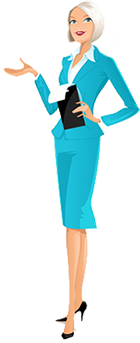 РОССИЯ46-4848-5050-5252-5454-5656-58США36-3838-4040-4242-4444-4646-48МЕЖДУНАРОДНЫЙSMLXLXXLXXXLЕВРОПА46-4848-5050-5252-5454-5656-58РОССИЯ373839-404142434445США141/215151/116161/11717/118ЕВРОПА373839-404142434445МЕЖДУНАРОДНЫЙSSMLLLXLXXLМеждународные размерыРазмер воротникаS37-38M39-40L41-42XL43-44Размер3839404142434445Окружность шеи38,539,540,541,542,543,544,545,5Длина рукава (от плеча)6264646666686869Грудь (окружность)102105108112116120124130Талия (окружность)909397101105110115120Длина спины по центру7575767677777878,5Плечи (ширина от края до края)4647484950515253